Er is leven na hersenletselMaandag 5 september 2022  |  19:30 - 21:15 uurSatelliet 10 AmersfoortInformatieavond voor mensen met niet aangeboren hersenletsel (NAH) en mantelzorgers/naasten, hun omgeving, familie en vrienden.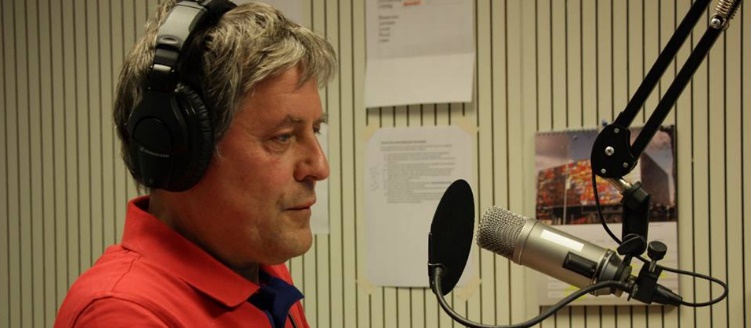 Frans Regtien heeft een eigen podcast “hersenspinsels” over zijn leven na hersenletsel. Frans verteld deze avond zijn levensverhaal (voor en na het hersenletsel door een hartstilstand), over zijn website, zijn podcast en over het feit dat hij na het letsel toch weer veel dingen uit zijn oude beroep heeft opgepakt. Zoals hij zelf zegt: er is leven na hersenletsel.Heeft u interesse of wilt u zich aanmelden neem dan contact op met:Sytske Stoop, mantelzorgcoördinator Indebuurt033 Tel: 06-53588846 	Mail: mantelzorgers@indebuurt033.nl kosten: gratis   